     Obec Zliechov, Obecný úrad, Zliechov 233,018 32Výzva na predloženie cenovej ponuky na zákazku „Hasičská technika pre DHZO“Obec  Zliechov (ďalej „Obec“), ako verejný obstarávateľ, zverejňuje týmto výzvu na predkladanie ponúk pre zabezpečenie podlimitnej zákazky v predpokladanej hodnote do limitu určeného v § 6 ods. 1) písm. b), ktorej postup  zabezpečenia určuje  zákon č. 34/2014 Z. z. o verejnom obstarávaní a o zmene a doplnení niektorých zákonov v znení neskorších predpisov v zmysle  §9 ods.2 citovaného  zákona (ďalej len „ZVO“)Identifikácia zadávateľa:	Názov:		Obec  Zliechov	v zastúpení:	Ing. Anton  Miko – starosta  obce	Sídlo:		Zliechov  233, 018 32 Zliechov	IČO:		00317969	DIČ:		2020610999Názov   zákazky:  „ Hasičská technika pre DHZO“3.  Typ  zmluvy :	Typ  zmluvy : Zmluva  kúpna,  podľa  Obchodného  zákonníka  v platnom  znení  v min.  	 rozsahu :            Obejednávka4. Opis  predmetu  obstarávania- chrbticová doska (Flash Rock Pin Spencer) + popruhy		1 ks- zdravotný batoh RESCUE II s výbavou				1 ks- fix golier dospelý							2 ks- fix golier detský 							1 ks- kukla nomex komfort						8 ks- guľový ventil (B 75)	 						1 ks- sekera blue								1 ks- svietidlo M-FIRE AG EX-ATEX					3 ks- ľahký zásahový odev FIRE WARRIOR III			3 ks- Ermak 25 has. vak							2 ks- sací kôš športový							1 ks- sekero-motyka s násadou						3 ks- deka Spencer							1 ks- pláštenka Plavitex							2 ks- trhací hák AL 2 – diely						1 ks 5. Predpokladaná  hodnota  zákazky  určená  verejným  obstarávateľom : 2.300  €  	vrátane  DPH6. Miesto  poskytnutia  predmetu  zákazky:  Obecný úrad Zliechov7.  Rozdelenie  na  časti: predmet  zákazky  nie  je  rozdelený  na  časti8. Lehoty  na  uskutočnenie  alebo  dokončenie  zákazky  alebo  trvanie  zmluvy:	Požadovaný  termín  realizácie: do  24.8.2018	Verejný  obstarávateľ  neposkytne  zhotoviteľovi  preddavok	Ponuku  doručiť  na  adresu  uvedenú  v bode 1. tejto  výzvy	Ponuku  uchádzač  musí  predložiť  v písomnej  forme,  v štátnom  jazyku ( slovenskom ),  	poštou  alebo  osobne,  v lehote  na  predkladanie  ponúk. Ponuku  predložiť  v uzavretom  	obale  s uvedením  obchodného  mena  a sídla  uchádzača  alebo  miesta  podnikania  	uchádzača,  s označením „ SÚŤAŽ  NEOTVÁRAŤ“    a heslom   súťaže:  „ Hasičská       technika pre DHZO  Zliechov“9.	Požiadavky  na  rozsah  ponuky:cenová  ponukakópia  dokladu  o oprávnení  podnikať  v predmete  obstarávania10.  Lehota  na  predkladanie  ponúk: do  27. 07. 2018, pri  podaní  poštou  rozhoduje  dátum  	podania11.  Otváranie  ponúk:  v kancelárii  starostu  obce  bez  účasti  uchádzačov,  dňa  30.07.201812.  Kritéria  na  hodnotenie  ponúk :  najnižšia  cena  za  predmet  zákazky  v EUR  s DPH.13.  Ďalšie  informácie  verejného  obstarávateľa:	Verejný  obstarávateľ  na  otváraní  ponúk  preverí,  či  sú  ponuky  doručené  v predpísanej 	 lehote,  či  sú  v predpísaných  obálkach   správne  označených,  či  spĺňajú  minimálne  	limity  a základné  požiadavky  uvedené  vo  výzve.	Verejný  obstarávateľ  vyhotoví  Zápisnicu  z otvárania  a vyhodnotenia  ponúk.	Najnižšia  cena  ponúknutá  uchádzačom  je  podklad  pre  identifikáciu   úspešnej  ponuky       (víťaznej  ponuky ).14. Lehota  viazanosti  ponúk : 31. 08. 2018Veríme,  že  sa  verejného  obstarávania  zúčastnite  a predložíte  ponuku  na  požadovanú  zákazku  v súlade  s touto  výzvou.V Zliechove,  dňa  13. 07. 2018									  Ing. Anton  Miko v. r. 								                 starosta   obce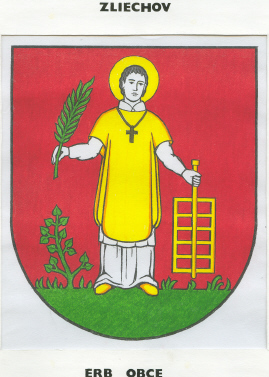 